General Risk Assessment Form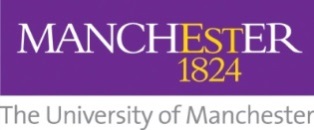 Date: (1)Assessed by: (2)Checked / Validated* by: (3)Location: (4)Assessment ref no: (5)Review date: (6)Task / premises: (7)Task / premises: (7)Task / premises: (7)Task / premises: (7)Task / premises: (7)Task / premises: (7)Activity (8)Hazard (9)Who might be harmed and how (10)Existing measures in place to control risk (11)Risk rating (12)Result (13)Action plan (14)Action plan (14)Action plan (14)Action plan (14)Action plan (14)Ref NoFurther action requiredAction by whomAction by whenDone